Office Staff Structure Apr-22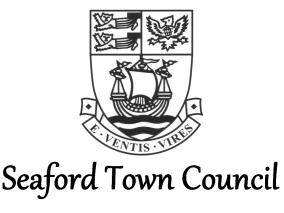 